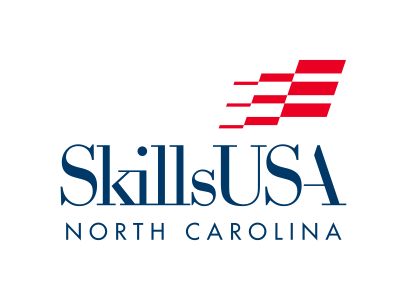 Official 2015 SkillsUSA North Carolina Contest ListPlease refer to the following list for all of the contests that will be offered at this year’s 2015 State Conference.  The left-hand columns states whether the contest is a national contest or if it ends at the state level and also if it is a Postsecondary (P/S) only contest.  The following columns give the contest name, the size of the team that is allowed to compete, and the number of competitors/teams that each advisor/school is allowed to have per contest.  Additional contest information will be available on www.skillsusanc.org .  New contests for this year are identified in yellow.* Welding – Regional Rally Elimination Required.  Top 5 winners per Regional Rally will advance to State Competition.  No contestant limit at Regional Rally.  See page 2 for Regional Rally information and dates.National(N)State (S)ContestTeam SizeLimit N3-D VisualizationTeam of 24 per advisorNAction Skills2 per advisorNAdvertising Design2 per advisorNAmerican Spirit Award Team of 1-31 per schoolNArchitectural Drafting2 per advisorNAudio/Radio ProductionTeam of 22 per advisorNAutomated Manufacturing TechnologyTeam of 33 per advisorSAutomotive 1 (for 1st year students only)2 per advisorNAutomotive Refinishing Technology (Collision Repair Painting)2 per advisorNAutomotive Service Tech2 per advisorSAutomotive Skill ShowcaseNo LimitSAutomotive Tool ID5 per advisorNAviation Maintenance Technology3 per advisorN  Basic Health Care Skills2 per advisorNBroadcast News ProductionTeam of 41 per advisorN Building Maintenance3 per advisorNCabinetmaking4 per advisorSCabinet/Furniture Making Skill ShowcaseNo LimitNCareer Pathways Showcase(Tech Prep Showcase)2 per advisorNCarpentry2 per advisorSCarpentry 1 (for 1st year students only)2 per advisorSCarpentry Skill ShowcaseNo LimitNChapter Business ProcedureTeam of 62 per advisorNChapter DisplayTeam of 3 2 per schoolNCNC Milling Specialist2 per schoolNCNC Turning Specialist2 per schoolNCNC Technician  (formerly Precision Machining Technology)2 per schoolNCollision Repair Technology2 per advisorN  Commercial Baking2 per advisorSCommunity Emergency Response Team (CERT – Public Safety)3 per advisorNCommunity ServiceTeam of 32 per advisorNComputer Maintenance Technology (Information Technology Services)2 per advisorSConstruction Core (for Core students only)2 per advisorSConstruction Tool ID 5 per advisorSCosmetology 1 (for 1st year students only)No LimitNCosmetologyNo LimitSCosmetology Skill ShowcaseNo LimitSCreed “A”4 per advisorSCreed “B”4 per advisorNCrime Scene InvestigationTeam of 32 per advisorNCriminal Justice2 per advisorN Culinary Arts2 per advisorS Culinary Arts Skill ShowcaseNo LimitNCustomer Service4 per advisorSDebateTeam of 22 per advisorN  PS OnlyDental Assisting2 per advisorNDiesel Equipment Technology3 per advisorNDigital Cinema Production (Video Product Development)Team of 22 per advisorSDigital Media Team of 3-52 per schoolSDrafting I (for 1st year students only)2 per advisorN  PS OnlyEarly Childhood Education4 per advisorNElectrical Construction Wiring(Residential Wiring)3 per advisorNElectronics Technology4 per advisorS EMT3 per advisorN EngineeringTeam of 32 per schoolNEntrepreneurshipTeam of 42 per schoolNEstheticsNo Limit SExtemporaneous Poster4 per advisorNExtemporaneous Speaking4 per advisorSFantasy Hair and MakeupNo LimitNFire Fighting3 per advisorSFire Fighting 1 (for 1st year students only)3 per advisorNFirst Aid/CPR3 per advisorNGraphic CommunicationsNo LimitSHair ColoringNo LimitN Health Knowledge Bowl  Team of 41 per advisorN Health Occ. Portfolio2 per advisorNHeating, Ventilation, Air Cond. & Refrigeration4 per advisorN Industrial Motor Control2 per advisorNInternetworking3 per advisorSInternetworking 1 (for 1st year students only)3 per advisorNJob Interview2 per advisorNJob Skill Demo “A”2 per advisorNJob Skill Demo “O”2 per advisorN Major Appliance & Refrigeration Technology4 per advisorNMarine Service Technology3 per advisorNMasonry4 per advisorSMasonry 1 (for 1st year students only)2 per advisorSMasonry Bulletin Board4 per advisorSMasonry Estimating4 per advisorSMasonry Poster4 per advisorSMasonry Powerpoint4 per advisorN MechatronicsTeam of 22 per advisorN Medical Math2 per advisorN Medical Assisting3 per advisorNMedical Terminology3 per advisorSMen’s HaircuttingUnlimitedNMobile RoboticsTeam of 22 per advisorNMotorcycle Service Tech3 per advisorNNail CareUnlimitedN Nurse Assisting2 per advisorN Occ. Health & SafetyTeam of 31 per schoolNOpening and Closing CeremoniesTeam of 72 teams/schoolNOutstanding ChapterTeam of 1-31 per schoolNPhotography3 per advisorNPin Design4 per advisorSPledge4 per advisorNPlumbing4 per teacherSPoster4 per advisorNPower Equipment Technology3 per advisorN Practical Nursing2 per advisorNPrepared Speech4 per advisorNPrinciples of Technology4 per advisorNPromotional Bulletin BoardTeam of 1-32 per advisorNQuiz BowlTeam of 5-71 team/advisorNRelated Technical Math4 per advisorNResidential System Installation and Maintenance (Electronics Applications)2 per advisorNRestaurant Service(Food and Beverage Service)3 per advisorN  PS OnlyRobotics and Automation Technology2 per advisorNScreen Printing3 per advisorNSheet Metal3 per advisorSSpelling4 per advisorNT-Shirt Design4 per advisorNTeam Works Team of 4 2 per schoolNTechnical Computer Applications3 per advisorNTechnical Drafting2 per advisorNTelecommunication Cabling3 per advisorNTelevision (Video) ProductionTeam of 21 per advisorN Urban Search & Rescue Team of 22 per advisorNWeb DesignTeam of 22 per advisorNWelding ** See BelowNWelding FabricationTeam of 32 per advisorNWelding Art/Sculpture4 per advisor